ZAMAWIAJĄCY: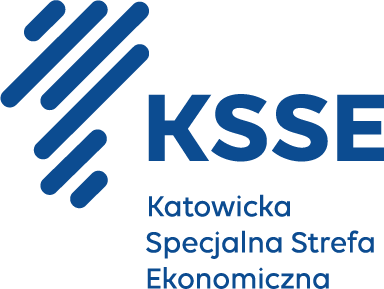 SPECYFIKACJA WARUNKÓW ZAMÓWIENIA„Usługi porządkowe w Katowickiej Specjalnej Strefie Ekonomicznej S.A., w siedzibie Podstrefy Tyskiej, w Tychach, przy ul. Fabrycznej 2”TRYB UDZIELENIA ZAMÓWIENIA: tryb podstawowy bez negocjacjizatwierdził:dr Janusz MichałekPrezes Zarządu(…)Katowice, dnia 28.10.2021 rokuSpis treściI.	Nazwa oraz adres zamawiającego                                                 Adres strony internetowej, na której udostępniane będą zmiany i wyjaśnienia treści SWZ oraz inne dokumenty zamówienia bezpośrednio związane z postępowaniem o udzielenie zamówienia                                                  		          Tryb udzielenia zamówienia                                                    Opis przedmiotu zamówienia                                                     Termin wykonania zamówienia                                                  Warunki udziału w postępowaniu i opis sposobu dokonywania oceny spełniania tych warunków                                                                       Projektowane postanowienia umowy w sprawie zamówienia publicznego, które zostaną wprowadzone do treści tej umowy                                     Informacje o środkach komunikacji elektronicznej, przy użyciu których zamawiający będzie komunikował się z wykonawcami, oraz informacje o wymaganiach technicznych 
i organizacyjnych sporządzania, wysyłania i odbierania korespondencji elektronicznej                                                   Osoby uprawnione do komunikowania się z wykonawcami            Termin związania ofertą                                                          Opis sposobu przygotowania oferty                                           Sposób oraz termin składania ofert                                             Termin otwarcia ofert                                                          Podstawy wykluczenia                                                        Informacja o oświadczeniach i dokumentach, jakie mają dostarczyć wykonawcy w celu potwierdzenia spełnienia warunków udziału w postępowaniu i braku podstaw wykluczenia                                                                    Sposób obliczenia ceny                                                       Opis kryteriów oceny ofert, wraz z podaniem wag tych kryteriów i sposobu oceny ofert                                                                           Informacje dotyczące wadium                                                Informacje o formalnościach, jakie muszą zostać dopełnione po wyborze oferty w celu zawarcia umowy w sprawie zamówienia publicznego                       Pouczenie o środkach ochrony prawnej przysługujących wykonawcy          Informacje dotyczące zabezpieczenia należytego wykonania umowy           Załączniki do SWZ                                                          Nazwa oraz adres ZamawiającegoKatowicka Specjalna Strefa Ekonomiczna Spółka Akcyjnaul. Wojewódzka 4240-026 Katowicetel. 32 217 47 74NIP 954-13-00-712KRS 0000106403Adres poczty elektronicznej: tychy@ksse.com.plAdres poczty elektronicznej prowadzonego postępowania: blapczynska@ksse.com.plAdres strony internetowej, na której udostępniane będą zmiany i wyjaśnienia treści SWZ oraz inne dokumenty zamówienia bezpośrednio związane z postępowaniem o udzielenie zamówieniaZmiany i wyjaśnienia treści SWZ oraz inne dokumenty zamówienia bezpośrednio związane z postępowaniem o udzielenie zamówienia będą udostępniane na stronie internetowej: http://platformazakupowa.pl/pn/ksse  III. Tryb udzielenia zamówieniaPostępowanie o udzielenie zamówienia publicznego prowadzone jest w trybie podstawowym, na podstawie art. 275 pkt 1 ustawy z dnia 11 września 2019 r. - Prawo zamówień publicznych (Dz. U. z 2021 r., poz. 1129),zwanej dalej także „pzp".Zamawiający nie przewiduje wyboru najkorzystniejszej oferty z możliwością prowadzenia negocjacji.IV. Opis przedmiotu zamówieniaPrzedmiotem zamówienia są usługi porządkowe w obiektach KSSE S.A., w siedzibie w Tychach, przy ul. Fabrycznej 2, tj.: w budynku administracyjnym, na chodnikach, drogach dojazdowych, placu postojowo-manewrowym i terenach zielonych, czyszczenie szklanych elementów elewacji metodą alpinistyczną.Szczegółowy opis przedmiotu zamówienia stanowi załącznik nr 1 do umowy „Harmonogram sprzątania powierzchni biurowych, socjalnych, ciągów komunikacyjnych oraz utrzymania czystości terenu wokół budynków należących do Podstrefy Tyskiej”.Wykonawca zobowiązany jest zrealizować zamówienie na warunkach i zasadach opisanych w projekcie umowy, stanowiącym załącznik nr 1 do niniejszej SWZ.Wykonanie usług, o których mowa w pkt. 1 lit. a) i b) wymaga zatrudnienia przez wykonawcę 5. osób, w pełnym wymiarze czasu pracy (5 etatów), na podstawie umowy o pracę, z uwagi na fakt iż wykonywanie tych czynności polega na wykonywaniu pracy w sposób określony w art. 22 § 1 ustawy z dnia 26 czerwca 1974 r. Kodeks pracy (Dz. U. z 2020 r. poz. 1320). Podstawa prawna: art. 95 ust. 3a ustawy pzp.W przypadku powzięcia przez Zamawiającego informacji o zatrudnianiu pracowników na umowy inne niż o pracę, Zamawiający może wypowiedzieć umowę o świadczenie usług z dwumiesięcznym okresem wypowiedzenia.Usługi zostaną wykonywane wg następującego harmonogramu:usługi, o których mowa w pkt. 1, lit. „a”- jedna osoba w godz. od 600 do 1400- dwie osoby w godz. od 1400 do 2200,usługi, o których mowa w pkt. 1, lit. „b”- dwie osoby w godz. od 600 do 1400,c)   usługi, o których mowa w pkt. 1, lit. „c”    - na odrębny, pisemny wniosek Zamawiającego.Wspólny Słownik Zamówień CPV:90910000-9 usługi sprzątania90919200-4 usługi sprzątania biur90919100-3 usługi czyszczenia urządzeń biurowych90911200-8 usługi sprzątania budynków90911300-9 usługi czyszczenia okien90914000-7 usługi sprzątania parkingów90620000-9 usługi odśnieżania (dotyczy pieszych ciągów komunikacyjnych)90630000-2 usługi usuwania oblodzenia (dotyczy pieszych ciągów komunikacyjnych)98312000-3 usługi czyszczenia wyrobów włókienniczych.Termin wykonania zamówieniaWykonawca zobowiązany jest zrealizować przedmiot zamówienia w terminie od 01.01.2022 roku do 31.12.2022 roku.VI. Warunki udziału w postępowaniu i opis sposobu dokonywania oceny spełniania tych warunkówO udzielenie zamówienia mogą ubiegać się Wykonawcy, którzy spełniają warunki, o których mowa w art. 112 ust.1 ustawy pzp i którzy wykażą ich spełnianie na poziomie wymaganym przez Zamawiającego zgodnie z opisem zamieszczonym poniżej, oraz niepodlegający wykluczeniu z powodu niespełniania warunków, o których mowa w art. 108 ust 1 i art. 109 ust.1 pkt 1 i 4 ustawy pzp.Wykonawcy zobowiązani będą spełnić warunki dotyczące:1) zdolności technicznej lub zawodowejNa potwierdzenie spełniania warunku Wykonawcy ubiegający się o udzielenie zamówienia wykażą, że:wykonali, a w przypadku świadczeń okresowych lub ciągłych również wykonują, w ciągu ostatnich trzech lat przed upływem terminu składania ofert, a jeżeli okres prowadzenia działalności jest krótszy – w tym okresie, co najmniej 3 usługi o charakterze podobnym do niniejszego zamówienia, tj. w zakresie usług obejmujących łącznie usługi sprzątania biur, usługi czyszczenia urządzeń biurowych, usługi czyszczenia okien, usługi sprzątania parkingów, usługi odśnieżania, o wartości nie mniejszej niż 300.000; PLN netto każda, trwające nieprzerwanie przez okres minimum 12 miesięcy każda; do wykonania zadania zatrudniają wyłącznie osoby nie karane,zatrudniają osoby, posiadające ważne uprawnienia do wykonywania prac wysokościowych, również z wykorzystywaniem metod i sprzętu alpinistycznego. 2) sytuacji ekonomicznejNa potwierdzenie spełniania warunku Wykonawcy ubiegający się o zamówienia wykażą, że:posiadają ubezpieczenie odpowiedzialności cywilnej w zakresie prowadzonej działalności związanej z przedmiotem zamówienia; kwota limitu odpowiedzialności za jedno i wszystkie zdarzenia w okresie ubezpieczenia nie może być niższa niż 2.000.000; zł (słownie: dwa miliony 00/100),dysponują środkami finansowymi lub zdolnością kredytową w łącznej wysokości co najmniej 300.000; zł (słownie: trzysta tysięcy 00/100); Wykonawca zobowiązany jest wykazać się dobrą sytuacją finansową rozumianą jako udokumentowana możliwość dysponowania środkami finansowymi lub zdolnością kredytową w wysokości łącznej co najmniej 300.000; zł (słownie: trzysta tysięcy 00/100).Powyższy warunek musi zostać spełniony łącznie, tj. lit. a) i lit. b). Uwaga: wartości podane w walutach innych niż PLN należy przeliczyć na PLN wg średniego kursu NBP na dzień wystawienia dokumentu potwierdzającego ubezpieczenie Wykonawcy od odpowiedzialności cywilnej w zakresie prowadzonej działalności związanej z przedmiotem zamówienia. Wykonawca zobowiązany jest podać kurs przeliczeniowy.Ocena spełniania warunków udziału w postępowaniu zostanie dokonana na podstawie dokumentów i oświadczeń złożonych przez wykonawcę, na zasadzie SPEŁNIA/NIE SPEŁNIA.W odniesieniu do warunków dotyczących kwalifikacji zawodowych lub doświadczenia wykonawcy wspólnie ubiegający się o udzielenia zamówienia mogą polegać na zdolnościach tych z wykonawców, którzy wykonają usługi, do realizacji których te zdolności są wymagane.W przypadku, o którym mowa wyżej, wykonawcy wspólnie ubiegający się o udzielenie zamówienia dołączają do oferty oświadczenie, z którego wynika, które usługi wykonają poszczególni wykonawcy.Wykonawca może w celu potwierdzenia spełniania warunków udziału w postępowaniu polegać na zdolnościach zawodowych lub sytuacji ekonomicznej podmiotów udostępniających zasoby, niezależnie od charakteru prawnego łączących go z nimi stosunków prawnych.W odniesieniu do warunków dotyczących wykształcenia, kwalifikacji zawodowych lub doświadczenia wykonawcy mogą polegać na zdolnościach podmiotów udostępniających zasoby, jeśli podmioty te wykonają usługi, do realizacji których te zdolności są wymagane.Wykonawca, który polega na zdolnościach lub sytuacji podmiotów udostępniających zasoby, składa wraz z ofertą zobowiązanie podmiotu udostępniającego zasoby do oddania mu do dyspozycji niezbędnych zasobów na potrzeby realizacji zamówienia lub inny podmiotowy środek dowodowy potwierdzający, że wykonawca realizując zamówienie, będzie dysponował niezbędnymi zasobami tych podmiotów. Zobowiązanie powinno zawierać informacje wynikające z art. 118 ust. 4 pzp.VII. Projektowane postanowienia umowy w sprawie zamówienia publicznego, które zostaną wprowadzone do treści tej umowyProjektowane postanowienia umowy w sprawie zamówienia publicznego, które zostaną wprowadzone do treści tej umowy, określone zostały w załączniku nr 1 do SWZ.Zamawiający dopuszcza zmianę umowy, bez przeprowadzenia nowego postępowania o udzielenie zamówienia, na warunkach określonych w art. 455 pzp.  VIII. Informacje o środkach komunikacji elektronicznej, przy użyciu których Zamawiający będzie komunikował się z wykonawcamiKomunikacja w postępowaniu o udzielenie zamówienia, w tym składanie ofert, wymiana informacji oraz przekazywanie dokumentów lub oświadczeń między Zamawiającym a Wykonawcą, odbywa się przy użyciu środków komunikacji elektronicznej.Środkami komunikacji elektronicznej dopuszczonymi do komunikacji pomiędzy Zamawiającym, a Wykonawcą są:Platforma zakupowa funkcjonująca pod adresem https://platformazakupowa.pl/pn/ksse, określana w dalszej treści SWZ jako „Platforma”poczta e-mail [wyłącznie adres e-mail: blapczynska@ksse.com.pl] z uwzględnieniem ust. 5 poniżej (z zastrzeżeniem, że Wykonawcy nie mogą złożyć oferty, ani dokumentów stanowiących załączniki do oferty za pośrednictwem poczty e-mail pod rygorem odrzucenia oferty takiego Wykonawcy)Zamawiający informuje, że instrukcje korzystania z Platformy dotyczące w szczególności logowania, składania wniosków o wyjaśnienie treści SWZ, składania ofert oraz innych czynności podejmowanych w niniejszym postępowaniu przy użyciu Platformy znajdują się w zakładce „Instrukcje dla Wykonawców" na Platformie pod adresem: https://platformazakupowa.pl/strona/45-instrukcjeZamawiający określa niezbędne wymagania sprzętowo - aplikacyjne umożliwiające pracę na Platformie tj.:stały dostęp do sieci Internet o gwarantowanej przepustowości nie mniejszej niż 512 kb/s,komputer klasy PC lub MAC o następującej konfiguracji: pamięć min. 2 GB Ram, procesor Intel IV 2 GHZ lub jego nowsza wersja, jeden z systemów operacyjnych - MS Windows 7, Mac Os x 10 4, Linux, lub ich nowsze wersje,zainstalowana dowolna przeglądarka internetowa, w przypadku Internet Explorer minimalnie wersja 10 0.,włączona obsługa JavaScript,zainstalowany program Adobe Acrobat Reader lub inny obsługujący format plików .pdf,Platforma działa według standardu przyjętego w komunikacji sieciowej - kodowanie UTF8,Oznaczenie czasu odbioru danych przez platformę zakupową stanowi datę oraz dokładny czas (hh:mm:ss) generowany wg. czasu lokalnego serwera synchronizowanego z zegarem Głównego Urzędu Miar.W przypadku braku możliwości przesłania korespondencji przez Platformę z powodu jej awarii, Zamawiający dopuszcza komunikację z Wykonawcami przy pomocy poczty e-mail (na adres wskazany z ust. 2 pkt 2.2. powyżej), przy czym nie dopuszcza się składania oferty ani dokumentów stanowiących załączniki do oferty za pośrednictwem poczty e-mail pod rygorem odrzucenia oferty takiego Wykonawcy.Ze względu na niewystąpienie żadnej z okoliczności wskazanych w przepisie art. 65 ust. 1 PZP, Zamawiający nie odstępuje od wymagania użycia środków komunikacji elektronicznej w postępowaniu o udzielenie zamówieniaZe względu na brak wymogu użycia narzędzi, urządzeń lub formatów plików, które nie są ogólnie dostępne, o których mowa w art. 66 PZP Zamawiający nie odstępuje od wymagania użycia środków komunikacji elektronicznej w postępowaniu o udzielenie zamówieniaZamawiający nie wymaga sporządzenia i przedstawienia ofert przy użyciu narzędzi elektronicznego modelowania danych budowlanych lub innych podobnych narzędzi, które nie są ogólnie dostępne, o których mowa w art. 69 PZPW przypadku zaistnienia jednej z sytuacji określonych w przepisach art. 65 ust. 1 ustawy PZP, Zamawiający poinformuje Wykonawców o jego zaistnieniu. Od momentu przekazania takiej informacji, Zamawiający dopuści komunikację oraz składanie dokumentów w formie papierowej zgodnie z § 9 rozporządzenia Prezesa Rady Ministrów z dnia 30 grudnia 2020 r. w sprawie sposobu sporządzania i przekazywania informacji oraz wymagań technicznych dla dokumentów elektronicznych oraz środków komunikacji elektronicznej w postępowaniu o udzielenie zamówienia publicznego lub konkursie (Dz. U. poz. 2452). W takim wypadku, w informacji, o której mowa Zamawiający przekaże wszelkie wytyczne dotyczące sposobu komunikacji i składania dokumentów przez Wykonawców.IX. Osoby uprawnione do komunikowania się z WykonawcamiPostępowanie o udzielenie zamówienia prowadzone jest pisemnie (zgodnie z przepisem art. 20 ust. 1 PZP)Zamawiający dopuszcza ustną komunikację w odniesieniu do informacji, które nie są istotne, w szczególności nie dotyczą ogłoszenia o zamówieniu lub dokumentów zamówienia lub ofertZamawiający wyznacza następujące osoby do kontaktu z Wykonawcami:Beata Łapczyńska blapczynska@ksse.com.pl – w sprawach dotyczących procedury udzielania zamówieniaAdam Wielek awielek@ksse.com.pl – w sprawach dotyczących przedmiotu zamówienia X. Termin związania ofertąWykonawca jest związany ofertą przez 30 dni od dnia upływu terminu składania ofert - do dnia 10.12.2021 roku.W przypadku gdy wybór najkorzystniejszej oferty nie nastąpi przed upływem terminu związania oferta określonego w SWZ, Zamawiający przed upływem terminu związania oferta zwraca się jednokrotnie do Wykonawców o wyrażenie zgody na przedłużenie tego terminu o wskazywany przez niego okres, nie dłuższy niż 30 dni.Przedłużenie terminu związania oferta, o którym mowa w ust. 2, wymaga złożenia przez Wykonawcę pisemnego oświadczenia o wyrażeniu zgody na przedłużenie terminu związania oferta.XI. Opis sposobu przygotowania ofertyWykonawca może złożyć wyłącznie jedną ofertę. Złożenie większej liczby ofert lub oferty zawierającej propozycje wariantowe spowoduje odrzucenie wszystkich ofert złożonych przez danego Wykonawcę.Oferta musi być sporządzona w języku polskim, w postaci elektronicznej w jednym z następujących formatów danych: .pdf, .doc, .docx, .rtf, .xps, .odt i opatrzona kwalifikowanym podpisem elektronicznym (w formie elektronicznej pod rygorem nieważności).Niedopuszczalnym jest wykorzystanie zamiast elektronicznego podpisu kwalifikowanego: podpisu zaufanego, podpisu cyfrowego, profilu zaufanego - ePUAP, pieczęci elektronicznej. Użycie tych rozwiązań będzie skutkowało odrzuceniem oferty.Oferta Wykonawcy powinna zostać sporządzona na Formularzu Oferty zgodnym z wzorem stanowiącym załącznik nr 2 do SWZ. Treść oferty Wykonawcy musi odpowiadać treści Formularza. Oferta powinna zawierać wszystkie wymagane w niniejszym SWZ oświadczenia i dokumenty, bez dokonywania w ich treści jakichkolwiek zastrzeżeń lub zmian ze strony WykonawcySkładanie ofert następować będzie za pośrednictwem Platformy.Zamawiający nie ponosi odpowiedzialności za złożenie oferty w sposób niezgodny z Instrukcją korzystania z Platformy, w szczególności za sytuację, gdy zamawiający zapozna się z treścią oferty przed upływem terminu składania ofert (np. złożenie oferty w zakładce „Wyślij wiadomość do zamawiającego”). Taka oferta zostanie uznana przez Zamawiającego za ofertę handlową i nie będzie brana pod uwagę w przedmiotowym postępowaniuOferta musi być podpisana kwalifikowanym podpisem elektronicznym przez Wykonawcę lub osobę/osoby upoważnioną/upoważnione do reprezentowania Wykonawcy lub Wykonawców wspólnie ubiegających się o udzielenie zamówienia publicznego. W przypadku gdy Wykonawca lub Wykonawcy wspólnie ubiegający się o udzielenie zamówienia publicznego ustanawiają swojego pełnomocnika – do oferty należy dołączyć pełnomocnictwo do złożenia oferty.Wykonawca może przed upływem terminu do składania ofert zmienić lub wycofać ofertę za pośrednictwem Platformy. Poprawki lub zmiany w ofercie muszą być dokonane w sposób czytelny, podpisane kwalifikowanym podpisem elektronicznym przez Wykonawcę lub osobę/osoby upoważnioną/upoważnione do reprezentowania Wykonawcy lub Wykonawców wspólnie ubiegających się o udzielenie zamówienia publicznego i złożone za pośrednictwem Platformy. Sposób dokonywania zmiany lub wycofania oferty zamieszczono w instrukcji zamieszczonej na stronie internetowej pod adresem: https://platformazakupowa.pl/strona/45-instrukcjeWykonawca ponosi wszelkie koszty związane z przygotowaniem i złożeniem oferty, w tym w szczególności koszty pozyskania kwalifikowanego podpisu elektronicznego. Korzystanie z Platformy przez Wykonawcę jest nieodpłatneZgodnie z art. 18 ust. 3 ustawy PZP, nie ujawnia się informacji stanowiących tajemnicę przedsiębiorstwa, w rozumieniu przepisów o zwalczaniu nieuczciwej konkurencji, jeżeli Wykonawca, nie później niż w terminie składania ofert, w sposób niebudzący wątpliwości zastrzegł, że nie mogą być one udostępniane oraz wykazał, załączając stosowne wyjaśnienia oraz dowody, iż zastrzeżone informacje stanowią tajemnicę przedsiębiorstwa. Na platformie w formularzu składania oferty znajduje się miejsce wyznaczone do dołączenia części oferty stanowiącej tajemnicę przedsiębiorstwa. Nie podlegają zastrzeżeniu informacje o których mowa w art. 222 ust. 5 ustawy PZP.Do oferty (sporządzonej w formie elektronicznej pod rygorem nieważności (odrzucenia oferty) na Formularzu Oferty – załącznik nr 2 do SWZ) należy dołączyć:Oświadczenie o niepodleganiu wykluczeniu i spełnianiu warunków udziału w postępowaniu.Pełnomocnictwo upoważniające do złożenia oferty, o ile ofertę składa pełnomocnik;Pełnomocnictwo dla pełnomocnika do reprezentowania w postępowaniu Wykonawców wspólnie ubiegających się o udzielenie zamówienia - dotyczy ofert składanych przez Wykonawców wspólnie ubiegających się o udzielenie zamówienia,Oświadczenie Wykonawcy o niepodleganiu wykluczeniu z postępowania - wzór oświadczenia stanowi Załącznik do SWZ.;Oświadczenie Wykonawcy o spełnianiu warunków udziału w postępowaniu – wzór oświadczenia stanowi Załącznik do SWZ. W przypadku wspólnego ubiegania się o zamówienie przez Wykonawców, oświadczenia, o których mowa wyżej składa każdy z Wykonawców.W przypadku polegania na zdolnościach lub sytuacji podmiotów udostępniających zasoby Wykonawca dołącza również oświadczenie podmiotu udostępniającego zasoby, potwierdzające brak podstaw wykluczenia tego podmiotu oraz odpowiednio spełnianie warunków udziału w postępowaniu w zakresie, w jakim Wykonawca powołuje się na jego zasoby.XI. Sposób oraz termin składania ofertOferty należy składać za pośrednictwem Platformy (http://platformazakupowa.pl/pn/ksse)Ofertę wraz z wymaganymi załącznikami należy złożyć w terminie do dnia 10.11.2021 roku, do godz. 900.Wykonawca po upływie terminu do składania ofert nie może wycofać złożonej oferty.XII. Termin otwarcia ofertOtwarcie ofert nastąpi w dniu 10.11.2021 r., o godzinie 1100.Nie przewiduje się jawnej sesji otwarcia ofert.Zamawiający, bezpośrednio przed otwarciem ofert, udostępni na stronie internetowej prowadzonego postępowania informację o kwocie, jaką zamierza przeznaczyć na sfinansowanie zamówienia.Podczas otwarcia ofert Zamawiający poda nazwy oraz adresy Wykonawców oraz informacje dotyczące ceny.Zamawiający, niezwłocznie po otwarciu ofert, udostępni na stronie internetowej prowadzonego postępowania informacje o:nazwach albo imionach i nazwiskach oraz siedzibach lub miejscach prowadzonej działalności gospodarczej albo miejscach zamieszkania wykonawców, których oferty zostały otwarte;cenach lub kosztach zawartych w ofertach.XIV. Podstawy wykluczenia1.	 Z postępowania o udzielenie zamówienia wyklucza się, z zastrzeżeniem art. 110 ust. 2 pzp. Wykonawcę:będącego osobą fizyczną, którego prawomocnie skazano za przestępstwo:udziału w zorganizowanej grupie przestępczej albo związku mającym na celu popełnienie przestępstwa lub przestępstwa skarbowego, o którym mowa w art. 258 Kodeksu karnego,handlu ludźmi, o którym mowa w art. 189a Kodeksu karnego,o którym mowa w art. 228-230a, art. 250a Kodeksu karnego lub w art. 46 lub art. 48 ustawy z dnia 25 czerwca 2010 r. o sporcie,finansowania przestępstwa o charakterze terrorystycznym, o którym mowa w art. 165a Kodeksu karnego, lub przestępstwo udaremniania lub utrudniania stwierdzenia przestępczego pochodzenia pieniędzy lub ukrywania ich pochodzenia, o którym mowa w art. 299 Kodeksu karnego,o charakterze terrorystycznym, o którym mowa w art. 115 § 20 Kodeksu karnego, lub mające na celu popełnienie tego przestępstwa,pracy małoletnich cudzoziemców, o którym mowa w art. 9 ust. 2 ustawy z dnia 15 czerwca 2012 r. o skutkach powierzania wykonywania pracy cudzoziemcom przebywającym wbrew przepisom na terytorium Rzeczypospolitej Polskiej (Dz. U. poz. 769),przeciwko obrotom gospodarczym, o których mowa w art. 296-307 Kodeksu karnego, przestępstwo oszustwa, o którym mowa w art. 286 Kodeksu karnego, przestępstwo przeciwko wiarygodności dokumentów, o których mowa w art. 270-277d Kodeksu karnego, lub przestępstwo skarbowe,o którym mowa w art. 9 ust. 1 i 3 lub art. 10 ustawy z dnia 15 czerwca 2012 r. o skutkach powierzania wykonywania pracy cudzoziemcom przebywającym wbrew przepisom na terytorium Rzeczypospolitej Polskiej- lub za odpowiedni czyn zabroniony określony w przepisach prawa obcego;jeżeli urzędującego członka jego organu zarządzającego lub nadzorczego, wspólnika spółki w spółce jawnej lub partnerskiej albo komplementariusza w spółce komandytowej lub komandytowo-akcyjnej lub prokurenta prawomocnie skazano za przestępstwo, o którym mowa w pkt 1.1;1.3.	wobec którego wydano prawomocny wyrok sądu lub ostateczną decyzją
administracyjną o zaleganiu z uiszczeniem podatków, opłat lub składek na
ubezpieczenie społeczne lub zdrowotne, chyba że wykonawca odpowiednio przed
upływem terminu do składania wniosków o dopuszczenie do udziału w postępowaniu
albo przed upływem terminu składania ofert dokonał płatności należnych podatków,
opłat lub składek na ubezpieczenie społeczne lub zdrowotne wraz z odsetkami lub
grzywnami lub zawarł wiążące porozumienie w sprawie spłaty tych należności;wobec którego orzeczono zakaz ubiegania sią o zamówienia publiczne;jeżeli Zamawiający może stwierdzić, na podstawie wiarygodnych przesłanek, że Wykonawca zawarł z innymi Wykonawcami porozumienie mające na celu zakłócenie konkurencji, w szczególności jeżeli należąc do tej samej grupy kapitałowej w rozumieniu ustawy z dnia 16 lutego 2007 r. o ochronie konkurencji i konsumentów, złożyli odrębne oferty, oferty częściowe lub wnioski o dopuszczenie do udziału w postępowaniu, chyba że wykażą, że przygotowali te oferty lub wnioski niezależnie od siebie;jeżeli, w przypadkach, o których mowa w art. 85 ust. 1 pzp, doszło do zakłócenia konkurencji wynikającego z wcześniejszego zaangażowania tego Wykonawcy lub podmiotu, który należy z wykonawcą do tej samej grupy kapitałowej w rozumieniu ustawy z dnia 16 lutego 2007 r. o ochronie konkurencji i konsumentów, chyba że spowodowane tym zakłócenie konkurencji może być wyeliminowane w inny sposób niż przez wykluczenie Wykonawcy z udziału w postępowaniu o udzielenie zamówienia.2. Zamawiający przewiduje fakultatywne wykluczenie Wykonawcy:- na podstawie art. 109 ust.1 pkt 1 ustawy pzp- na podstawie art. 109 ust.1 pkt 4 ustawy pzp.Wykonawca może zostać wykluczony przez Zamawiającego na każdym etapie postępowania o udzielenie zamówienia.Informacja o oświadczeniach i dokumentach, jakie mają dostarczyć wykonawcy w celu potwierdzenia spełnienia warunków udziału w postępowaniu i braku podstaw wykluczeniaPo dokonaniu zbadania ofert pod kątem spełniania przesłanek odrzucenia oraz po wstępnej weryfikacji oświadczeń dotyczących spełniania warunków oraz braku podstaw do wykluczenia, Wykonawca, którego oferta zostanie najwyżej oceniona, na wezwanie Zamawiającego do złożenia w wyznaczonym terminie nie krótszym niż 5 dni, zobowiązany będzie złożyć następujące dokumenty:Odpis lub informację z Krajowego Rejestru Sądowego lub z Centralnej Ewidencji i Informacji o Działalności Gospodarczej w zakresie art. 109 ust.1 pkt 4 ustawy Pzp., sporządzonych nie wcześniej niż 3 miesiące przed jej złożeniem, jeżeli odrębne przepisy wymagają wpisu do rejestru lub ewidencji; Zaświadczenie właściwego naczelnika urzędu skarbowego potwierdzające, że wykonawca nie zalega z opłacaniem podatków i opłat, w zakresie art. 109 ust.1 pkt 1 ustawy, wystawione nie wcześniej niż 3 miesiące przed jego złożeniem, a w przypadku zalegania z opłacaniem podatków lub opłat wraz z zaświadczeniem Zamawiający żąda złożenia dokumentów potwierdzających, że przed terminem składania ofert wykonawca dokonał płatności należnych podatków lub opłat wraz z odsetkami lub grzywnami lub zawarł wiążące porozumienie w sprawie spłat tych należności;Zaświadczenie albo inny dokument właściwej terenowej jednostki organizacyjnej Zakładu Ubezpieczeń Społecznych lub właściwej placówki terenowej Kasy Rolniczego Ubezpieczenia Społecznego potwierdzające, że wykonawca nie zalega z opłaceniem składek na ubezpieczenia społeczne i zdrowotne, zgodnie z art. 109 ust.1 pkt 1 ustawy, wystawione nie wcześniej niż 3 miesiące przed jego złożeniem, a w przypadku zalegania z opłacaniem składek na ubezpieczenie społeczne lub zdrowotne wraz z zaświadczeniem albo innym dokumentem Zamawiający żąda złożenia dokumentów potwierdzających, że przed upływem terminu składania ofert wykonawca dokonał płatności należnych składek na ubezpieczenie społeczne lub zdrowotne wraz z odsetkami lub grzywnami lub zawarł wiążące porozumienie w sprawie spłat tych należności;informację z Krajowego Rejestru Karnego w zakresie określonym w art. 108 ust. 1 pkt 1, 2 i 4 ustawy PZP, wystawioną nie wcześniej niż 6 miesięcy przed upływem terminu składania ofert,Dokumenty potwierdzające, że Wykonawca jest ubezpieczony od odpowiedzialności cywilnej w zakresie prowadzonej działalności związanej z przedmiotem zamówienia na sumę gwarancyjną określoną przez Zamawiającego,Informację banku, w którym Wykonawca posiada rachunek,wykaz usług (min. 3) o charakterze podobnym do niniejszego zamówienia, tj. w zakresie usług porządkowych, o wartości co najmniej 300.000,00 zł netto każda, trwające nieprzerwanie przez okres minimum 12 miesięcy każda, wykonanych nie wcześniej niż w okresie ostatnich 3 lat, a jeżeli okres prowadzenia działalności jest krótszy – w tym okresie, wraz z podaniem ich rodzaju, wartości, daty i miejsca wykonania oraz podmiotów, na rzecz których usługi te zostały wykonane, oraz załączeniem dowodów określających czy te usługi zostały wykonane należycie, przy czym dowodami, o których mowa, są referencje bądź inne dokumenty sporządzone przez podmiot, na rzecz którego usługi zostały wykonane, a jeżeli wykonawca z przyczyn niezależnych od niego nie jest w stanie uzyskać tych dokumentów – inne odpowiednie dokumenty, oświadczenie Wykonawcy o zatrudnieniu do realizacji zamówienia wyłącznie osób niekaranych – o treści zgodnej ze wzorem zamieszczonym przez Zamawiającego,oświadczenie Wykonawcy o zobowiązaniu się do przedstawienia Zamawiającemu, przed przystąpieniem do realizacji zamówienia, wykazu pracowników zatrudnionych do wykonywania usług porządkowych, ze wskazaniem imion i nazwisk – o treści zgodnej ze wzorem zamieszczonym w SWZ, dokument potwierdzający, że Wykonawca jest ubezpieczony od odpowiedzialności cywilnej w zakresie prowadzonej działalności związanej z przedmiotem zamówienia na sumę gwarancyjną nie mniejszą niż 2.000.000,00 zł.oświadczenie o aktualności informacji zawartych w oświadczeniu, o którym mowa w art. 125 ust.1 ustawy w zakresie podstaw wykluczenia z postępowania wskazanych przez zamawiającego, o których mowa w art. 109 ust.1 pkt 1 ustawy, odnośnie do naruszenia obowiązków dotyczących płatności podatków i opłat lokalnych, o których mowa w ustawie z dnia 12 stycznia 1991 r. o podatkach i opłatach lokalnych (Dz. U z 2019 r. poz. 1170),oświadczenie o zapoznaniu się z warunkami związanymi z wykonywaniem usług porządkowych i uznaniu ich za wystarczające do realizacji przedmiotu niniejszego zamówienia – o treści zgodnej ze wzorem zamieszczonym przez Zamawiającego,wykaz środków czystości stosowanych podczas wykonywania usługi – o treści zgodnej ze wzorem zamieszczonym w SWZ,dokument potwierdzający wniesienie wadium,zaparafowane projektowane postanowienia umowy wraz ze szczegółowym zakresem zadań pracowników zatrudnionych do wykonywania usług porządkowych.Jeżeli wykonawca ma siedzibę lub miejsce zamieszkania poza granicami Rzeczypospolitej Polskiej, zamiast zaświadczenia, o którym mowa w ust.1 pkt 4, zaświadczenia lub innego dokumentu potwierdzającego, że wykonawca nie zalega z opłacaniem składek na ubezpieczenie społeczne lub zdrowotne, o którym mowa w ust. 1 pkt 3, lub odpisu albo informacji z Krajowego Rejestru Sądowego lub Centralnej Ewidencji i Informacji o Działalności Gospodarczej, o których mowa w ust. 1 pkt 1 – składa dokument lub dokumenty wystawione w kraju, w którym wykonawca ma siedzibę lub miejsce zamieszkania, potwierdzające odpowiednio, że:nie naruszył obowiązków dotyczących płatności podatków, opłat lub składek na ubezpieczenie społeczne lub zdrowotne;nie otwarto jego likwidacji, nie ogłoszono upadłości, jego aktywami nie zarządza likwidator lub sąd, nie zawarł układu z wierzycielami, jego działalność gospodarcza nie jest zawieszona ani nie znajduje się on w innej tego rodzaju sytuacji wynikającej z podobnej procedury przewidzianej w przepisach miejsca wszczęcia tej procedury.Dokumenty, o których mowa wyżej powinny być wystawione nie wcześniej niż 3 miesiące przed ich złożeniem.Sposób obliczenia cenyWykonawca określa cenę realizacji zamówienia w Formularzu ofertowym, sporządzonym wg wzoru stanowiącego załącznik do SWZ.Cena ofertowa winna uwzględniać wszystkie koszty związane z realizacją przedmiotu zamówienia, zgodnie z opisem przedmiotu zamówienia oraz projektem umowy, które stanowią załączniki do SWZ.Cena oferty winna być podana w złotych polskich, liczbowo, winna zawierać cenę netto, stawkę podatku VAT, kwotę podatku VAT, cenę brutto – przedstawioną cyfrowo i słownie, dla poszczególnych elementów zamówienia (załącznik nr 1 do niniejszego SWZ).Cena musi być podana i wyliczona w zaokrągleniu do dwóch miejsc po przecinku (zasada zaokrąglenia:  końcówka poniżej 0,5 grosza – należy końcówkę pominąć, końcówkę od 0,5 grosza – należy zaokrąglić do 1 grosza).Cena ofertowa nie może być dowolnie deklarowaną wielkością pieniężną, lecz musi wynikać z przeprowadzonego rachunku kosztów.XVII. Opis kryteriów oceny ofert, wraz z podaniem wag tych kryteriów i sposobu oceny ofertZamawiający wybierze najkorzystniejszą ofertę na podstawie następujących kryteriów oceny ofert:Kryteria zostaną wyliczone wg następujących zasad:Kryterium cena (Kc):oferta z najniższą cenąKc   = 	      cena rozpatrywanej oferty	 x    90 pktKryterium doświadczenie (Kd):Zamawiający wymaga od Wykonawcy zatrudnienia do wykonywania usług porządkowych nie mniej niż 3. pracowników posiadających minimum 3-letnie doświadczenie (staż pracy) w świadczeniu usług porządkowych.Kryterium doświadczenia zostanie punktowane w następujący sposób:5 pkt – zatrudnienie nie mniej niż 3. pracowników posiadających min. 3-letnie doświadczenie,pkt – zatrudnienie nie mniej niż 3. pracowników posiadających min. 5-letnie doświadczenie.  Wskaźnik wynikowy (W) stanowi sumę punktów uzyskanych w kryteriach oceny ofert, wg wzoru:W  =  Kc  +  Kdprzy czym wszystkie obliczenia dokonywane będą z dokładnością do dwóch miejsc po przecinku.Za najkorzystniejszą uznana zostanie oferta, która otrzyma najwyższą liczbę punktów.W toku badania i oceny ofert Zamawiający może żądać od Wykonawców wyjaśnień dotyczących treści złożonych ofert.XVIII. Wymagania dotyczące wadiumZamawiający żąda od Wykonawców wniesienia wadium w wysokość 4.500,00 zł (słownie: cztery tysiące pięćset złotych).Wadium wnosi się przed upływem terminu składania ofert ii utrzymuje nieprzerwanie do dnia upływu terminu związania ofertą.Wadium może być wniesione w formach określonych w art. 97 ust.7 ustawy pzp.Jeżeli wadium jest wnoszone w innej formie niż w pieniądzu Wykonawca przekazuje Zamawiającemu oryginał gwarancji lub poręczenia, w postaci elektronicznej.Wadium wnoszone w pieniądzu wpłaca się przelewem na rachunek bankowy zamawiającego nr 09 1910 1048 2501 9911 2936 0001. z dopiskiem „wadium w postępowaniu na wykonanie zamówienia Usługi porządkowe w Katowickiej Specjalnej Strefie Ekonomicznej S.A., w siedzibie Podstrefy Tyskiej, w Tychach przy ul. Fabrycznej 2” (a potwierdzenie wpłaty należy załączyć do oferty). Za termin wniesienia wadium w formie pieniężnej zostanie przyjęty termin uznania rachunku Zamawiającego. Wadium wniesione w pieniądzu zamawiający przechowuje na rachunku bankowym.Zamawiający zwraca wadium niezwłocznie, nie później jednak niż w terminie 7 dni od dnia wystąpienia jednej z okoliczności:upływu terminu związania ofertą;zawarcia umowy w sprawie zamówienia publicznegounieważnienia postępowania o udzielenie zamówienia, z wyjątkiem sytuacji gdy nie zostało rozstrzygnięte odwołanie na czynność unieważnienia albo nie upłynął termin do jego wniesieniaZamawiający, niezwłocznie, nie później jednak niż w terminie 7 dni od złożenia wniosku zwraca wadium wykonawcy:który wycofał ofertę przed upływem terminu składania ofert;którego oferta została odrzucona;po wyborze najkorzystniejszej oferty, z wyjątkiem wykonawcy, którego oferta została wybrana jako najkorzystniejsza; po unieważnieniu postępowania, w przypadku gdy nie  zostało rozstrzygnięte odwołanie na czynność unieważnienia albo nie upłynął termin do jego wniesienia.Złożenie wniosku o zwrot wadium powoduje rozwiązanie stosunku prawnego z Wykonawcą wraz z utratą przez niego prawa do korzystania ze środków ochrony prawnej. Zamawiający zatrzyma wadium wraz z odsetkami, a w przypadku wadium wniesionego w formie niepieniężnej, wystąpi odpowiednio do gwaranta lub poręczyciela z żądaniem zapłaty wadium, jeżeli:Wykonawca w odpowiedzi na wezwanie, z przyczyn lezących po jego stronie, nie złożył podmiotowych środków dowodowych lub przedmiotowych środków dowodowych potwierdzających spełnianie warunków udziału w postepowaniu i brak podstaw wykluczenia, innych dokumentów lub oświadczeń lub nie wyraził zgody na poprawienie omyłki, o której mowa w art. 223 ust. 2 pkt 3, co spowodowało brak możliwości wybrania oferty jako najkorzystniejszej;Wykonawca, którego oferta została wybrana:odmówił podpisania umowy w sprawie zamówienia publicznego na warunkach określonych w ofercie,nie wniósł wymaganego zabezpieczenia należytego wykonania umowy;zawarcie umowy w sprawie zamówienia publicznego stało się niemożliwe z przyczyn leżących po stronie Wykonawcy, którego oferta została wybrana.XIX. Informacje o formalnościach, jakie muszą zostać dopełnione po wyborze oferty w celu zawarcia umowy w sprawie zamówienia publicznegoZamawiający zawiera umową w sprawie zamówienia publicznego, z uwzględnieniem art. 577 pzp, w terminie nie krótszym niż 5 dni od dnia przesłania zawiadomienia o wyborze najkorzystniejszej oferty, jeżeli zawiadomienie to zostało przesłane przy użyciu środków komunikacji elektronicznej, albo 10 dni, jeżeli zostało przesłane w inny sposób.Zamawiający może zawrzeć umową w sprawie zamówienia publicznego przed upływem terminu, o którym mowa w ust. 1, jeżeli w postępowaniu o udzielenie zamówienia złożono tylko jedną ofertą.Wykonawca, którego oferta została wybrana jako najkorzystniejsza, zostanie poinformowany przez Zamawiającego o miejscu i terminie podpisania umowy.Wykonawca, o którym mowa w ust. 1, ma obowiązek zawrzeć umowę w sprawie zamówienia na warunkach określonych w projektowanych postanowieniach umowy, które stanowią Załącznik Nr 1 do SWZ. Umowa zostanie uzupełniona o zapisy wynikające ze złożonej oferty.Przed podpisaniem umowy Wykonawcy wspólnie ubiegający się o udzielenie zamówienia (w przypadku wyboru ich oferty jako najkorzystniejszej) przedstawią Zamawiającemu umowę regulującą współpracę tych Wykonawców.Jeżeli Wykonawca, którego oferta została wybrana jako najkorzystniejsza, uchyla się od zawarcia umowy w sprawie zamówienia publicznego Zamawiający może dokonać ponownego badania i oceny ofert spośród ofert pozostałych w postępowaniu Wykonawców albo unieważnić postępowanie.XX. Pouczenie o środkach ochrony prawnej przysługujących WykonawcyŚrodki ochrony prawnej przysługują Wykonawcy, jeżeli ma lub miał interes w uzyskaniu zamówienia oraz poniósł lub może ponieść szkodę, w wyniku naruszenia przez Zamawiającego przepisów pzp.Odwołanie przysługuje na:niezgodną z przepisami ustawy czynność Zamawiającego, podjętą w postępowaniu o udzielenie zamówienia, w tym na projektowane postanowienie umowy;zaniechanie czynności w postępowaniu o udzielenie zamówienia, do której Zamawiający był obowiązany na podstawie ustawy.Odwołanie wnosi sią do Prezesa Krajowej Izby Odwoławczej w formie pisemnej albo w formie elektronicznej albo w postaci elektronicznej opatrzone podpisem zaufanym.Na orzeczenie Krajowej Izby Odwoławczej oraz postanowienie Prezesa Krajowej Izby Odwoławczej, o którym mowa w art. 519 ust. 1 pzp, stronom oraz uczestnikom postępowania odwoławczego przysługuje skarga do sądu. Skargę wnosi sią do Sądu Okręgowego w Warszawie za pośrednictwem Prezesa Krajowej Izby Odwoławczej.Szczegółowe informacje dotyczące środków ochrony prawnej określone zostały w Dziale IX „Środki ochrony prawnej" pzp.XXI. Informacje dotyczące zabezpieczenia należytego wykonania umowy1. Wykonawca, którego oferta zostanie wybrana, zobowiązany jest do wniesienia zabezpieczenia należytego wykonania umowy, najpóźniej w dniu jej zawarcia, w wysokości 5% wartości wynagrodzenia brutto, o którym mowa w § 9 ust. 2, pkt a) umowy, należnego za cały okres trwania umowy.2. Zabezpieczenie może być wniesione według wyboru Wykonawcy w jednej lub w kilku następujących formach:pieniądzu,poręczeniach bankowych lub poręczeniach spółdzielczej kasy oszczędnościowo-kredytowej, z tym, że zobowiązanie kasy jest zawsze zobowiązaniem pieniężnym,gwarancjach bankowych,gwarancjach ubezpieczeniowych,poręczeniach udzielanych przez podmioty, o których mowa w art. 6b ust. 5 pkt. 2 ustawy z dnia 9 listopada 2000 r. o utworzeniu Polskiej Agencji Rozwoju Przedsiębiorczości.3. Zamawiający nie wyraża zgody na wniesienie zabezpieczenia w formach określonych w art. 450 ust. 2 pzp.4. Zabezpieczenie wnoszone w pieniądzu Wykonawca winien wpłacić przelewem na rachunek bankowy wskazany przez Zamawiającego.Załączniki do SWZIntegralną część niniejszej SWZ stanowią następujące załączniki:Projektowane postanowienia umowy w sprawie zamówienia publicznego wraz opisem przedmiotu zamówieniaFormularz OfertowyOświadczenie o niepodleganiu wykluczeniuOświadczenie o spełnianiu warunków udziału w postępowaniuKlauzula informacyjna dotycząca przetwarzania danych osobowychWykaz wykonanych usług Oświadczenie o zatrudnieniu osób niekaranych oraz zobowiązanie do przedstawienia wykazu pracownikówOświadczenie o zapoznaniu się z warunkami związanymi z wykonywaniem zamówienia Wykaz środków utrzymania czystości, artykułów czystości, które zostaną użyte do wykonania usługiWykaz części zamówienia powierzonych do wykonania podwykonawcomWzór oświadczenia o aktualności informacjiAktualny odpis z właściwego rejestru albo aktualne zaświadczenie o wpisie do ewidencji działalności gospodarczejZaświadczenie naczelnika Urzędu SkarbowegoZaświadczenie ZUS/KRUSInformacja z KRK w zakresie określonym w art. 108 ust. 1 pkt 1-2Informacja z KRK w zakresie określonym w art. 108 ust 1 pkt 4Dokumenty potwierdzające, że Wykonawca jest ubezpieczony od odpowiedzialności cywilnej w zakresie prowadzonej działalności związanej z przedmiotem zamówienia na sumę gwarancyjną określoną przez ZamawiającegoInformacja banku, w którym Wykonawca posiada rachunekDokument potwierdzający wniesienie wadiumsporządziła:Beata ŁapczyńskaNr:Nazwa kryterium:Waga:1.cena (wynagrodzenie ryczałtowe netto - § 9, ust. 2, pkt a  umowy)90 %2.doświadczenie osób skierowanych do realizacji zamówienia10 %